                                         KREDİ KARTI ÖDEME TALİMATI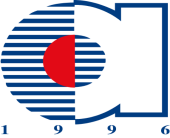 İŞYERİ BİLGİLERİ								TARİH:               /               /2019	ÖDEME YAPILAN İŞYERİ		:ATILIM ÜNİVERSİTESİADRES				:Atılım Üniversitesi Kampüsü Kızılcaşar Mahallesi İncek AnkaraTELEFON/FAX			:0 312 586 81 20-0 312 586 81 30-0 312 586 81 76-FAX:0 312 586 80 90ÖĞRETİM ÜCRETİ ÖDENEN		ÖĞRENCİNİN ADI SOYADI		:								ÖĞRENCİ NO/TC KİMLİK NO:KREDİ KART SAHİBİNİNADI SOYADI			:								KREDİ KART NO			:		/		/		/		SON KULLANMA TARİHİ		:								GÜVENLİK KODU			:			      (Kredi kartının arka yüzündeki son 3 rakam)KARTIN AİT OLDUĞU BANKA	:								Lütfen ne şekilde çekileceğini işaretleyinizÇEKİLECEK TUTAR (rakam ile):								ÇEKİLECEK TUTAR (yazı ile)	:								ÇEKİLMESİ İSTEDİĞİNİZ TARİH *:               /               /2019(*İşbu Kredi Kartı Ödeme Talimatı’nın tanzimi ile aynı tarih belirtilmelidir.)Yukarıda bilgilerini vermiş olduğum kredi kartımdan çekileceğini belirttiğim tutarın (taksit talep halinde %7 vade farkı ile) çekilmesini ve çekilen bu tutarın Atılım Üniversitesinin yukarıda bilgilerini vermiş olduğum öğrenciden alacaklı olduğu eğitim-öğretim ücreti karşılığı ödemiş olduğumu kabul ve taahhüt ederim.KREDİ KARTI SAHİBİADI SOYADI									İMZAİLETİŞİM NOFormu doldurup mesai saatleri içerisinde en geç  17:00 ‘a kadar  312 586 80 90 numaralı faksımıza göndermenizi ve ulaşıp ulaşmadığını 0 312 586 81 00 no’lu telefonumuzdan teyidinizi rica ederiz. TEK ÇEKİMTAKSİTLİ (BONUS ÖZELLİKLİ KARTLAR)TAKSİT SAYISI3